Mon équipe de missionSciences 9e – mission possibleNom : ______________________	Date : ______________________L’apport canadien a l’exploration spatiale.Vous savez ou vous aller, et vous connaissez quelques membres de votre équipe mais ça vous prend un chef d’équipe.Il y a plusieurs astronautes canadiens à votre disposition qui sont prêts à vous aider.Votre tâche : 1) Rendez-vous au site de l’agence spatiale canadienne.www.asc-csa.gc.ca2) Une fois sur le site, repérez l’onglet « astronautes » à la gauche.3) Remplissez les informations suivantes : 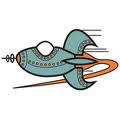 a) Nom de l’astronaute : ________________________________________b) Pourquoi avez-vous choisis cet astronaute ?c) A quelles missions/vols spatiaux ont-ils ou elles participé, et en     quelle année ?d) Quelles étaient leurs rôles sur ces missions ?e)  Pourquoi et comment est-il ou est-elle devenu astronaute?  Quelles       sont ses études?f) Affiche une photo de ton astronaute.g) Affiche l’écusson (logo) de sa ou ses missions.  Explique le design de     ces écussons.h) Inscris d’autres renseignements personnels de votre astronaute.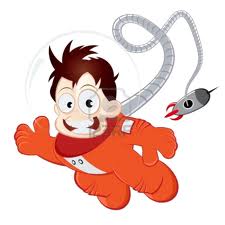 